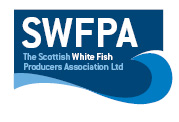 Creel PositionsCreel Position InfoSquare 1 56 37 19 n 002 24 06 w 56 37 14 n 002 18 69 w 56 32 78 n 002 19 20 w 56 32 40 n 002 24 08 w Square 2  56 32 33 n 002 00 59 w 56 32 07 n 001 57 77 w 56 30 81 n 001 58 16 w 56 31 55 n 002 00 73 w  My gear is marked with a single red flag on either end , or pink or orange buoys .  Should you snag some of our gear could you email the lat long to my email address. Regards  Neil PLEASE NOTE THAT THESE POSITION  FOR THE ORIANNE AH268 REPLACE THE AREAS PUBLISHED ON  8 APRIL 2018Date14/6/18Vessel Name & Reg NoORIANNE  AH268Skipper NameNEIL TEVIOTDALESkipper Email AddressNeil.teviotdale@hotmail.co.ukSkipper Mobile No07872469712 